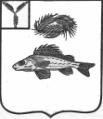 АДМИНИСТРАЦИЯДЕКАБРИСТСКОГО МУНИЦИПАЛЬНОГО ОБРАЗОВАНИЯЕРШОВСКОГО МУНИЦИПАЛЬНОГО РАЙОНА САРАТОВСКОЙ ОБЛАСТИПОСТАНОВЛЕНИЕот 21 декабря 2020 года							 №  64О закреплении полномочий администратора  поступлений  доходовв бюджет Декабристского муниципального образования Ершовского муниципального района Саратовской области.	В соответствии со статьей 160.1 Бюджетного кодекса Российской Федерации, а также с решением Совета Декабристского муниципального образования Ершовского муниципального района Саратовской области от 21.12.2020 года № 92-216 «О бюджете Декабристского муниципального образования Ершовского муниципального района Саратовской области на 2021 год»Постановляю:1. Установить, что администрация Декабристского муниципального образования Ершовского муниципального района Саратовской области осуществляет исполнение следующих бюджетных полномочий главного администратора доходов по кодам бюджетной классификации доходов согласно приложению к настоящему постановлению:- начисление, учет и контроль за правильностью исчисления, полнотой и своевременностью осуществления платежей в бюджет, пеней и штрафов по ним;- принятие решений о возврате излишне уплаченных (взысканных) платежей в бюджет, пеней, штрафов;- принятие решений о зачете (уточнении) платежей в бюджеты бюджетной системы Российской Федерации.2. Контроль за исполнением настоящего постановления оставляю за собой.3. Настоящее постановление вступает в силу с 1 января 2021 года.Глава Декабристского муниципального образования Ершовского муниципального района  Саратовской области		                                            М.А. ПолещукПриложение № 1 к постановлениюадминистрации Декабристского МО Ершовского муниципального района Саратовской областиот 21 декабря 2020 года № 64Перечень и коды главных администраторов доходов бюджета Декабристского муниципального образования Ершовского муниципального района Саратовской областиВерно:  Глава Декабристского муниципального образованияЕршовского муниципального районаСаратовской области 							М.А. ПолещукКод классификации доходов бюджетовКод классификации доходов бюджетовНаименование главного администратора доходов бюджета/Наименование кода классификации доходов бюджетовглавного администратора доходов бюджетаВида и подвида доходов бюджетаНаименование главного администратора доходов бюджета/Наименование кода классификации доходов бюджетов123709Администрация Декабристского муниципального образованияЕршовского муниципального района Саратовской области709108 04020 01 0000 110Государственная пошлина за совершение нотариальных действий должностными лицами органов местного самоуправления, уполномоченными в соответствии с законодательными актами Российской Федерации на совершение нотариальных действий709111 05035 10 0000 120Доходы от сдачи в аренду имущества, находящегося в оперативном управлении органов управления сельских поселений и созданных ими учреждений (за исключением имущества муниципальных бюджетных и автономных учреждений)709114 02053 10 0000 410Доходы от реализации иного имущества, находящегося в собственности сельских поселений (за исключением имущества муниципальных бюджетных и автономных учреждений, а также имущества муниципальных унитарных предприятий , в том числе казенных) , в части реализации основных средств по указанному имуществу709114 02053 10 0000 440Доходы от реализации иного имущества, находящегося в собственности сельских поселений (за исключением имущества муниципальных бюджетных и автономных учреждений, а также имущества муниципальных унитарных предприятий, в том числе казенных) в части реализации материальных запасов по указанному имуществу709116 02020 02 0000 140Административные штрафы, установленные законами субъектов Российской Федерации об административных правонарушениях, за нарушение муниципальных правовых актов709202 16001 10 0001 150Дотации бюджетам сельских поселений на выравнивание бюджетной обеспеченности за счет средств бюджета муниципального района709202 16001 10 0002 150Дотации бюджетам сельских поселений на выравнивание бюджетной обеспеченности за счет субвенции из областного бюджета709202 29999 10 0000 150Прочие субсидии бюджетам сельских поселений 709202 35118 10 0000 150Субвенции бюджетам сельских поселений на осуществление первичного воинского учета на территориях, где отсутствуют военные комиссариаты709202 40014 10 0013 150Межбюджетные трансферты, передаваемые бюджетам сельских поселений из бюджета муниципального района на осуществление части полномочий по решению вопросов местного значения в соответствии с заключенными соглашениями по дорожной деятельности в отношении дорог местного значения в границах населенных пунктов муниципального образования709202 49999 10 0000 150Прочие межбюджетные трансферты, передаваемые бюджетам сельских поселений 709207 05000 10 0000 150Прочие безвозмездные поступления в бюджеты сельских поселений